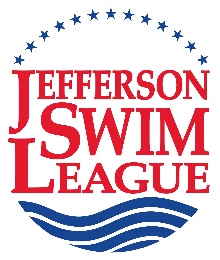 Secretary’s report - July 19, 2020 (virtual) meetingPresident Chuck Fix called meeting to order at 7:04pm. There were 14 teams present at the meeting. The 3 teams that were not present were Crozet, Lake Monticello and Elks. Past Present Devin Creamer and Secretary Kristin Wray were not present for the Executive Committee. President Fix would handle the notes for the secretary report.The meeting minutes for the June meeting were approved (motion to accept, 2nd) with no changes. Treasurer Jeff North presented his documents that showed no transactions from the previous month and were approved (motion to accept, 2nd) with no changes.  The 2nd readings of the suggested bylaw changes that were brought forward by Parliamentarian Bob Garland were presented and each recommended change was approved.Article IV: Organization- Board meetings considered open - PassedArticle II: Board- Word changing of board members to All Representatives - PassedArticle III: Officers- Executive Committee meetings considered closed – PassedThe Rules and Regulations committee was going to present to the board its recommendation for JSL to follow the ruling of USA swimming when it comes to Tech suits. Past President Creamer was not able to attend the meeting due to a conflict so was not able to present. President Fix gave the board the recommendation. This brought forth a significant discussion on the matter.   Amy Williams (FAST) made a motion to ban tech suits for ALL age groups and all summer swim (including regular season meets and Champs) based on financial inequality.  Allison from KWC seconded. After more discussion, Sarah from GHG (seconded by Judy GCC) made a motion to table until next meeting and Amy Williams agreed to this. Vote on motion to table was approved. Treasurer Jeff North said that this MUST be an agenda item for next meeting, and vote must take place on the original motion. President Fix stated that the Executive Committee has 1 outstanding invitation to an individual for the office of Vice President but has not heard back as of the July 19th meeting. The Committee reports that other than the Vice President position the Executive Committee Slate will be:President- Christina MeyerVice President-?Past President- Chuck FixSecretary- Kristin WrayTreasurer- Jeff NorthConsultants-Jann Balmer stated that she believed the scheduling of Champs would put it on July 30/31. She would know further on the whole CHAMPS situation by Sept. 13th meeting. Location of CHAMPS is questionable. No other consultant comments.A motion was made to adjourn the meeting with a proper 2nd.Meeting Adjourned- 7:45pm***Team Reps, Please discuss the tech suit issue with your coaches. You need to know where your team stands on this issue. *** **** All,These meeting minutes are certainly not as organized as you have been used to seeing when Secretary Wray writes them. I apologize for the informal appearance. I have written them from my notes that I took while leading the meeting. I believe they are accurate. If there is any doubt or clarification needed the meeting was recorded by VP Meyer while we were using Zoom. I hope that you find them acceptable. ****Respectfully submitted by JSL President 2020Chuck Fix